УКРАЇНАПАВЛОГРАДСЬКА   МІСЬКА  РАДАДНІПРОПЕТРОВСЬКОЇ  ОБЛАСТІ(20 сесія VIІ скликання)РІШЕННЯ03.03.2017 p.					       			№ 590-20/VIIПро партнерство Павлоградської міської ради та організації VNG International / ПАКС в рамках проекту «Створення АРТ-території  «Всі свої» у бібліотеці сімейного читання №2»	Відповідно до ст. 19 Конституції України,  п. 43 ч.1 та п.1 ч.2  ст.26 Закону України «Про місцеве самоврядування в Україні»,  керуючись Цивільним кодексом України, Законом України «Про благодійну діяльність та благодійні організації»,  міська радаВИРІШИЛА:Підтвердити партнерство Павлоградської міської ради та організації VNG International / ПАКС  в рамках проекту «Створення АРТ-території «Всі свої» у бібліотеці сімейного читання №2», з метою створення в рамках проекту сприятливого, інформаційно забезпеченого простору в бібліотеці, шляхом проведення навчальне – просвітницької діяльності, що дасть можливість пожвавити діалог між людьми, сприятиме успішній адаптації та інтеграції в громаду Павлограда. Дозволить сформувати міцну об'єднує соціальне середовище довіри, взаєморозуміння та підтримки у приймаючої громади міста.Визначити координатором проекту від Павлоградської міської ради начальника відділу з питань залучення інвестицій, реалізації проектів та регуляторної політики Рашитову О.С.2Уповноважити заступника міського голови з питань діяльності виконавчих органів ради Радіонова О.М. підписати Договір «Про грант» та інші необхідні документи   для участі в  проекті «Створення АРТ-території «Всі свої» у бібліотеці сімейного читання №2».Координацію роботи по виконанню даного рішення покласти на заступника   міського   голови   з   питань  діяльності  виконавчих  органів  ради   Радіонова О.М.Контроль за виконанням даного рішення покласти на постійну депутатську комісію з питань законності, депутатської етики, зв’язкам з політичними партіями, громадськими організаціями  та ЗМІ (голова – Бутенко О.В.).	Міський голова								А.О.Вершина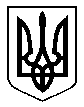 